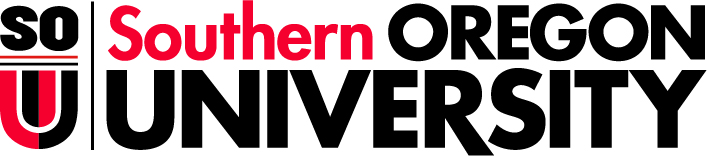 Summer Language Institute 2018
   Guanajuato, MexicoLATINOS IN THE U.S.SPANISH 541Instructora: 		Dra. María del Carmen De Avila
Email: 		mcdeavila@gmail.comHorario de clase: 	12:00–1:50 p.m.; lunes a viernes
Créditos:		3 créditos a nivel de másterLECTURAS Y MATERIALES PARA EL CURSOAcuña, R. A. (2015). Occupied America: A History of Chicanos. 8th edition. Boston: Pearson.Se recomienda, especialmente para la primera semana. El libro no es barato. Sin embargo, hay copias de versiones usadas o igual lo encuentran en su biblioteca local.  Las otras lecturas estarán disponibles en Moodle o por Internet. Favor de imprimir una copia.Es la responsabilidad del estudiante tener acceso a Moodle y saber navegarlo. Película: My Family (1995). Favor de mirarla antes de que empiece el curso.Película: The Three Burials of Melquiades Estrada (2005). Favor de mirarla antes de que empiece el curso.Documental: A Class Apart (2009). https://illinois.pbslearningmedia.org/resource/507408f8-572f-4d7c-ad97-0580cdc56f33/a-class-apart/#.WoEKXq2ZMUE  Reporte: “Latino in America.” http://www.cnn.com/SPECIALS/2009/latino.in.america/ DESCRIPCIÓN Y METAS DEL CURSOEste curso explorará la historia, historias, identidades y experiencias de los latinos en Estados Unidos, enfocándonos en los grupos cubanos, mexicanos y puertorriqueños. Veremos algunas semejanzas y diferencias entre los grupos. Cuestionaremos el uso del término inmigrante para referirse a los latinos. También analizaremos otros términos relacionados con los latinos y discutiremos temas de la actualidad. La profesora presentará aspectos relacionados con los temas del curso y que quizá estén fuera de las lecturas y materiales del curso. Aunque dirigirá conversaciones y otras actividades, los estudiantes también tendrán la oportunidad de investigar, presentar y dirigir conversaciones. ESCALA DE CALIFICACIÓNDESGLOSE DE LA CALIFICACIÓN FINALCOMPONENTES DEL CURSOAsistencia. Debido al formato intensivo del programa SLI,  la puntualidad y la asistencia a clase son sumamente importantes. No se permite ninguna falta a clase. Cada ausencia bajará su calificación final 10%. En el caso de enfermedad u otra emergencia, el estudiante debe consultar con la profesora del curso y la directora del SLI. La puntualidad también se tomará en cuenta al calificar la asistencia y la participación.Participación. Es imprescindible que vayan a clase preparados y que contribuyan a las discusiones que realizaremos en parejas, grupos pequeños y como clase. Recuerden que la participación no es lo mismo que la asistencia. Para obtener una calificación alta en participación, se espera que hablen y compartan de manera plena y para eso hay que haber leído y hecho la tarea asignada antes de cada clase. Presentaciones y discusiones. Cada estudiante estará a cargo de un capítulo, grupo, tema, poema, etc. para cada una de las tres (3) subunidades. Durante estas presentaciones de 15–20 minutos, los estudiantes se harán cargo de dirigir la conversación o actividad relacionada a su tema. Las presentaciones se realizarán en parejas o grupos pequeños y deberán ser interactivas. Es decir, no deben dar una presentación de PowerPoint de 15 minutos donde hablan a la clase. Examen parcial y examen final. Tendrán dos exámenes donde puedan demostrar conocimientos adquiridos apoyándolos con ejemplos de discusiones y materiales de la clase. Los exámenes se realizarán en clase. INFORMACIÓN Y POLÍTICA DE SOUTHERN OREGON UNIVERSITYSOU Cares   SOU has a wide range of resources to help you succeed. Our faculty, staff, and administration are dedicated to providing you with the best possible support. The SOU Cares Report allows us to connect you with staff members who can assist with concerns, including financial, health, mental health, wellbeing, legal concerns, family concerns, harassment, assault, study skills, time management, etc. You are also welcome to use the SOU Cares Report to share concerns about yourself, a friend, or a classmate at http://www.sou.edu/ssi. These concerns can include reports related to academic integrity, harassment, bias, or assault. Reports related to sexual misconduct or sexual assault can be made anonymously or confidentially. Student Support and Intervention provides recourse for students through the Student Code of Conduct, Title IX, Affirmative Action, and other applicable policies, regulations, and laws.  Academic Honesty Statement and Code of Student ConductStudents are expected to maintain academic integrity and honesty in completion of all work for this class. According to SOU’s Student Code of Conduct: “Acts of academic misconduct involve the use or attempted use of any method that enables a student to misrepresent the quality or integrity of his or her academic work and are prohibited”.Such acts include, but are not limited to: copying from the work of another, and/or allowing another student to copy from one’s own work; unauthorized use of materials during exams; intentional or unintentional failure to acknowledge the ideas or words of another that have been taken from any published or unpublished source; placing one’s name on papers, reports, or other documents that are the work of another individual; submission of work resulting from inappropriate collaboration or assistance; submission of the same paper or project for separate courses without prior authorization by faculty members; and/or knowingly aiding in or inciting the academic dishonesty of another.Any incident of academic dishonesty will be subject to disciplinary action(s) as outlined in SOU’s Code of Student Conduct: https://inside.sou.edu/assets/policies/CodeofStudentConduct.pdf In case of loss, theft, destruction or dispute over authorship, always retain a copy of any work you produce and submit for grades.  Retain all written work that has been graded and handed back to you. Statement on Title IX and Mandatory Reporting Federal law requires that employees of institutions of higher learning (faculty, staff and administrators) report to a Title IX officer any time they become aware that a student is a victim or perpetrator of gender-based bias, sexual harassment, sexual assault, domestic violence, or stalking. Further, Oregon law requires a mandatory report to law enforcement of any physical or emotional abuse of a child or other protected person, including elders and people with disabilities, or when a child or other protected person is perceived to be in danger of physical or emotional abuse. If you are the victim of sexual or physical abuse and wish to make a confidential disclosure please use the confidential advising available at http://www.sou.edu/ssi/confidential-advisors.html, or use Southern Oregon University'sAnonymous Harassment, Violence, and Interpersonal Misconduct Reporting Form: https://jfe.qualtrics.com/form/SV_7R7CCBciGNL473L SOU Academic Support/Disability Resources:To support students with disabilities in acquiring accessible books and materials, and in planning their study and time management strategies, SOU requires all professors to include information regarding Academic Support and Disability Resources on course syllabi. It is the policy of Southern Oregon University that no otherwise qualified person shall, solely by reason of disability, be denied access to, participation in, or benefits of any service, program, or activity operated by the University. Qualified persons shall receive reasonable accommodation/modification needed to ensure equal access to employment, educational opportunities, programs, and activities in the most appropriate, integrated setting, except when such accommodation creates undue hardship on the part of the provider. These policies are in compliance with Section 504 of the Rehabilitation Act of 1974, the Americans with Disabilities Act of 1990, and other applicable federal and state regulations that prohibit discrimination on the basis of disability.If you are in need of support because of a documented disability (whether it be learning, mobility, psychiatric, health-related, or sensory) you may be eligible for academic or other accommodations through Disability Resources. See the Disability Resources webpage at
www.sou.edu/dr for more information or to schedule an appointment. If you are already working with Disability Resources, make sure to request your accommodations for this course as quickly as possible to ensure that you have the best possible access.LATINOS IN THE U.S.SPANISH 541CALENDARIO DEL CURSONota importante: La instructora reserva el derecho de hacer cambios a medida que el curso progrese.A94–100% C74–76%A–90–93%C–70–73%B+87–89%D+67–69%B84–86%D64–66%B–80–83%D–60–63%C+77–79%F0–59%Participación	30%Presentaciones y discusiones30%Examen parcial20%Examen final20%CalificaciónDescripciónAEl estudiante está siempre preparado para la clase (por ej., lleva los materiales, hace la tarea a tiempo); participa consistentemente y con entusiasmo sin que la profesora le pida que lo haga; participa en discusiones y actividades en parejas, grupos pequeños y como clase; sus comentarios reflejan preparación fuera de clase; llega a tiempo; es respetuoso con todos los miembros de la clase. BEl estudiante está siempre preparado para clase (por ej., lleva los materiales, hace la tarea a tiempo); participa con entusiasmo sin que la profesora le pida que lo haga; participa en discusiones y actividades en parejas, grupos pequeños y como clase; sus comentarios reflejan preparación fuera de clase; llega a tiempo; es respetuoso con todos los miembros de la clase.CEl estudiante no está preparado para la clase (por ej., no lleva los materiales, no hace la tarea a tiempo); a veces participa sin que la profesora le pida que lo haga; participa de forma limitada en discusiones y actividades en parejas, grupos pequeños y como clase; infrecuentemente hace comentarios que reflejen preparación fuera de clase; generalmente llega a tiempo; generalmente es respetuoso con todos los miembros de la clase.D/FEl estudiante no está preparado para la clase (por ej., no lleva los materiales, no hace la tarea a tiempo); rara vez participa sin que la profesora le pida que lo haga; no participa en discusiones y actividades en parejas, grupos pequeños o como clase; no hace comentarios que reflejen preparación fuera de clase; se distrae o distrae a otros; llega tarde; es irrespetuoso con los miembros de la clase.SEMANA 1SEMANA 1SEMANA 1SEMANA 1SEMANA 1lunes16 de juliomartes17 de juliomiércoles18 de juliojueves19 de julioviernes20 de julioTemas: introducciones, plan del curso, compartir informacióntérminosasignar presentacionesPreparación antes de clase:leer el programa del cursoTemas: HISTORIAnativos, inmigrantes y refugiadosPreparación antes de clase:preparar presentación si presentanfamiliarizarse con temas si no presentanTemas: HISTORIAnativos, inmigrantes y refugiadosPreparación antes de clase:preparar presentación si presentanfamiliarizarse con temas si no presentanTemas: HISTORIAnativos, inmigrantes y refugiadosPreparación antes de clase:preparar presentación si presentanfamiliarizarse con temas si no presentanTemas: HISTORIAnativos, inmigrantes y refugiadosPreparación antes de clase:preparar presentación si presentanmirar A Class Apart (51 min)SEMANA 2SEMANA 2SEMANA 2SEMANA 2SEMANA 2lunes23 de juliomartes24 de juliomiércoles25 de juliojueves26 de julioviernes27 de julioTemas: HISTORIAnativos, inmigrantes y refugiadosPreparación antes de clase:My Family (128 min)EXAMEN PARCIAL Temas: IDENTIDADasimilación, aculturación, representación en mediosTemas: IDENTIDADasimilación, aculturación, representación en mediosni de aquí ni de alláPreparación antes de clase:preparar presentación si presentanfamiliarizarse con temas o lecturas si no presentanTemas: IDENTIDADasimilación, aculturación, representación en medioslatinos en la sociedad, en los medios de comunicación, en el cine y en la televisiónPreparación antes de clase:preparar presentación si presentanmirar y leer “Latino in America”Temas: IDENTIDADasimilación, aculturación, representación en medioscuentos cortos, poemasPreparación antes de clase:preparar presentación si presentanfamiliarizarse con temas o lecturas si no presentanSEMANA 3SEMANA 3SEMANA 3SEMANA 3SEMANA 3lunes30 de juliomartes31 de juliomiércoles1º de agostojueves2 de agostoviernes3 de agostoTemas: IDENTIDAD cuentos cortos, poemasTEMAS ACTUALESinmigraciónPreparación antes de clase:The Three Burials of Melquiades Estrada (122 min)Temas: TEMAS ACTUALESinmigraciónPreparación antes de clase: preparar presentación si presentanfamiliarizarse con temas o lecturas si no presentanTemas: TEMAS ACTUALESSpanglish, bilingüismo, educación bilingüe, otros temas de interés  Preparación antes de clase: preparar presentación si presentanfamiliarizarse con temas o lecturas si no presentanTemas: TEMAS ACTUALESeconomía de Puerto Rico, relaciones con Cuba, otros temas de interés  Preparación antes de clase:preparar presentación si presentanfamiliarizarse con temas o lecturas si no presentanTemas: TEMAS ACTUALES, CONCLUSIÓN DEL CURSOEXAMEN FINAL